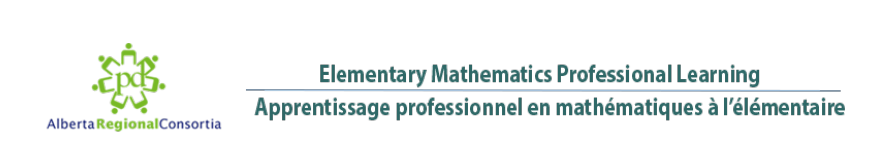 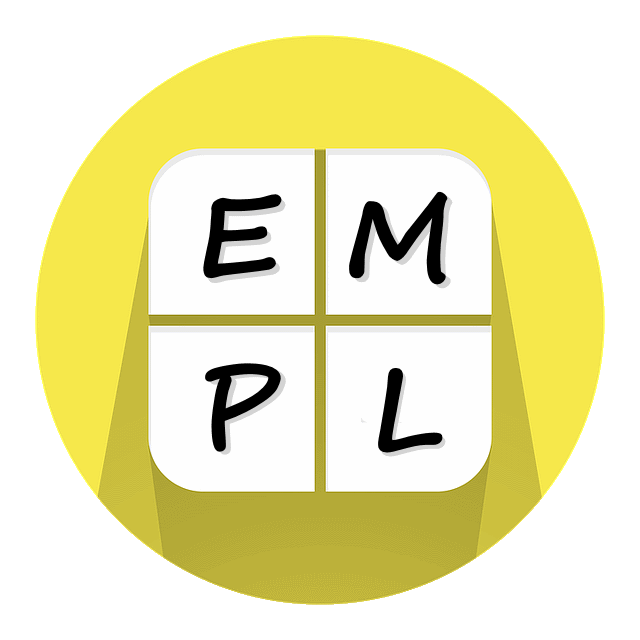 Big Idea 2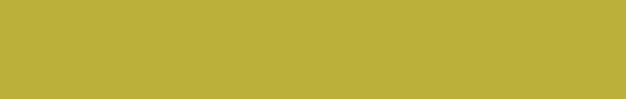 Parent CommunicationBig Idea 2:  Addition is not just adding.  It’s subtraction too.Solve the questionThe answer is $42.  You could start at $63 and add up until you reach $105.  You could start at $105 and subtract $63.  At home, create a pile of bills and coins.  You need to know the total value.  Ask your child to count out the bills to find their total.  For example, there’s $15.  Then, tell her that altogether you have $21.  Can she figure out how much money there is in coins?  Afterwards, she can count the coins up to see if she was right.  To avoid decimals, just use loonies and toonies.  Hide them under a container or in a bag.Solve 841 - 256The answer is 585.   You can watch a video demonstrating multiple ways of solving this question at http://bit.ly/empl-ATBI2vid1 At home, when the opportunity presents itself, ask your child to find answers using both addition and subtraction strategies.True or False?The answer is true.  Any subtraction question can be solved using an addition strategy.  However, whether your child chooses to add or subtract will depend on the context of the question and on their ability to add or subtract.  Some numbers will work better to add while others will be easier to use subtraction.  With time and experience, your child will develop the ability to choose addition or subtraction depending on the numbers involved in the question. At home, examine questions and mathematical situations with your child and discuss when it’s easier and/or faster to add or subtract.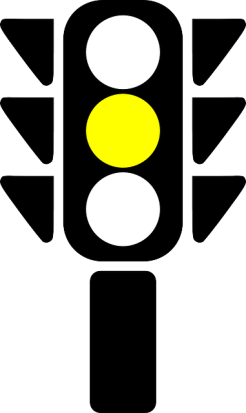 